ANEXO X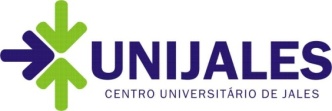 SOLICITAÇÃO DE APROVEITAMENTO DA EXPERIÊNCIA PROFISSIONALDOCENTE EM ESTÁGIO SUPERVISIONADOEu, ________________________________________________________________________ , R.G._____________________________ aluno(a) do ______ Ano/Semestre do curso de _______________________________________________ solicito, na Coordenação de Estágio, o aproveitamento de minha experiência profissional docente exercida na escola ___________________________________________________________________ situada à rua ______________________________________________________, nº. __________, na cidade de _________________________________ Contato (___) _____________________, jurisdicionada à (Diretoria de Ensino Região de _________________________________/e/ou Secretaria Municipal de Educação de __________________________________), para fins de   aproveitamento da carga horária de estágio supervisionado em até 50% conforme dispõe a   resolução do CNE, nº 2/2019.Para tal anexo os seguintes documentos comprobatórios: a) Atestado de efetividade da escola/mantenedora onde trabalha, contendo cargo/função, série/ano em que atua no momento; b) tempo de efetividade de trabalho docente (relativo ao ano base de realização da carga horária de estágio), c) preenchimento do anexo V registrando o número de horas-aula de regência a serem deduzidas e d) fotocópia da carteira de trabalho e/ou xérox do holerite. Por fim, declaro ter conhecimento das regulamentações para casos especiais (referentes à redução de carga horária de estágio) previstos, principalmente, no Documento Básico de Estágio do UNIJALES, não ficando, portanto, isento das demais atividades de conclusão do Estágio pleiteado. Jales _____ de _____________________ 20______.______________________________________________Nome e assinatura do(a) estagiário(a)Protocolo de análise e homologação Analisando a solicitação feita pelo aluno(a) _____________________________________, com base nas Resoluções CNE nº 28/2001 e 2/2002 e Regimento do Centro Universitário de Jales, ___________________ (defiro/indefiro) o pedido para o Estágio, reduzindo sua carga horária de estágio em ________horas.____________________________________Denise Izabel Alves de LimaCoordenadora de Estágios